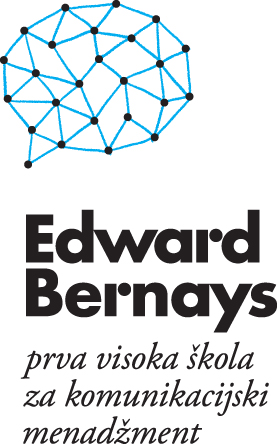 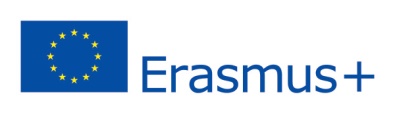 ERASMUS+ STUDENT NOMINATION FORM  Student Data:Intended Mobility to: Napomena: Erasmus+ Student Nomination Form koristi Centar za međunarodnu suradnju za daljnji postupak nominacije Erasmus+studenata na odabrane inozemne ustanove. Obrazac je sastavni dio prijave i potrebnoga je popuniti na engleskom jeziku. (označiti odgovarajuću kućicu)ERASMUS+ STUDY EXCHANGE (studijski boravak)  ERASMUS+STUDENT TRAINING (stručna praksa)                   ERASMUS+ COMBINED STUDY AND TRAINING(kombinirani studijski boravak i stručna praksa)                  Student Surname:Student Name:Gender:Date of birth:Home address:Home city, countryHome College:Edward Bernays University College Home College:Home study programme:        Home study level Year of study in the 2015/2016 academic yearContact e-mail:Contact phone:Academic successNational grade point average: Mother tongue:Foreign languages:Foreign languages:Foreign languages:Host Institution (University)Proposed duration of mobility, number of monthsDate of mobility start Date of mobility end